ПРОЕКТвнесен Главой Тутаевского муниципального районаД.Р. Юнусовым__________________(подпись)«___» _____________ 2021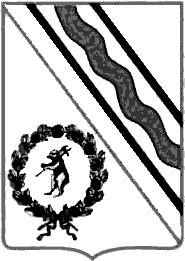 Муниципальный СоветТутаевского муниципального районаРЕШЕНИЕот                №    г. ТутаевОб утверждении Порядка определения части территории Тутаевского муниципального района, предназначенной для реализации инициативных проектовВ соответствии с Федеральным законом от 06.10.2003 № 131-ФЗ «Об общих принципах организации местного самоуправления в Российской Федерации», Федеральным законом от 20.07.2020 №236-ФЗ «О внесении изменений в Федеральный закон «Об общих принципах организации местного самоуправления в Российской Федерации», Уставом Тутаевского муниципального района, Муниципальный Совет Тутаевского муниципального районаРЕШИЛ:       1. Утвердить Порядок определения части территории Тутаевского муниципального района, предназначенной для реализации инициативных проектов, согласно приложению.                                                    2. Контроль за исполнением настоящего решения возложить на Постоянную комиссию Муниципального Совета Тутаевского муниципального района по экономической политике и вопросам местного самоуправления (Кулаков П.Н.).       3. Опубликовать настоящее решение в Тутаевской массовой муниципальной газете «Берега».       4. Настоящее решение вступает в силу после его официального опубликования. Председатель Муниципального СоветаТутаевского муниципального района                            М.А. ВанюшкинГлава Тутаевскогомуниципального района				                      Д.Р. ЮнусовПриложениек Решению Муниципального Совета Тутаевского муниципального районаот ___________ № _______ПОРЯДОКопределения части территории Тутаевского муниципального района, предназначенной для реализации инициативных проектов                                                   1.Общие положения1.1. Настоящий порядок устанавливает процедуру определения части территории Тутаевского муниципального района, на которой могут реализовываться инициативные проекты.1.2. Для целей настоящего Порядка инициативный проект - проект, внесенный в Администрацию Тутаевского муниципального района, посредством которого обеспечивается реализация мероприятий, имеющих приоритетное значение для жителей Тутаевского муниципального района или его части по решению вопросов местного значения или иных вопросов, право решения которых предоставлено органам местного самоуправления Тутаевского муниципального района (далее – инициативный проект);	1.3. Территория, на которой могут реализовываться инициативные проекты, устанавливается постановлением Администрации Тутаевского муниципального района.  1.4. С заявлением об определении части территории, на которой может реализовываться инициативный проект, вправе обратиться инициаторы проекта:1) инициативная группа численностью не менее десяти граждан, достигших шестнадцатилетнего возраста и проживающих на территории Тутаевского муниципального района; 2) органы территориального общественного самоуправления; 3) товарищества собственников жилья.	1.5. Инициативные проекты могут реализовываться в границах муниципального образования в пределах следующих территорий проживания граждан:	1) в границах территорий территориального общественного самоуправления;	2) группы жилых домов;	3) жилого микрорайона;	4) сельского населенного пункта, не являющегося поселением;	5) иных территорий проживания граждан.2. Порядок внесения и рассмотрения заявления об определении территории, на которой может реализовываться инициативный проект	2.1. Для установления территории, на которой могут реализовываться инициативные проекты, инициатор проекта обращается в Администрацию Тутаевского муниципального района с заявлением об определении территории, на которой планирует реализовывать инициативный проект с описанием ее границ.	2.2. Заявление об определении территории, на которой планируется реализовывать инициативный проект, подписывается инициаторами проекта.В случае, если инициатором проекта является инициативная группа, заявление подписывается всеми членами инициативной группы, с указанием фамилий, имен, отчеств, контактных телефонов. 2.3. К заявлению инициатор проекта прилагает следующие документы:	1) краткое описание инициативного проекта;	2) копию протокола собрания инициативной группы о принятии решения о внесении в Администрацию Тутаевского муниципального района инициативного проекта и определении территории, на которой предлагается его реализация.	2.4. Администрация Тутаевского муниципального района в течение 15 календарных дней со дня поступления заявления принимает решение:	1) об определении границ территории, на которой планируется реализовывать инициативный проект;	2) об отказе в определении границ территории, на которой планируется реализовывать инициативный проект.	2.5. Решение об отказе в определении границ территории, на которой предлагается реализовывать инициативный проект, принимается в следующих случаях:	1) территория выходит за пределы территории Тутаевского муниципального района;	2) запрашиваемая территория закреплена в установленном порядке за иными пользователями или находится в собственности;	3) в границах запрашиваемой территории реализуется иной инициативный проект;	4) виды разрешенного использования земельного участка на запрашиваемой территории не соответствуют целям инициативного проекта;	5) реализация инициативного проекта на запрашиваемой территории противоречит нормам федерального, регионального, либо муниципального законодательства. 	2.6. О принятом решении инициатору проекта сообщается в письменном виде с обоснованием (в случае отказа) принятого решения в течение 3 рабочих дней со дня его принятия.	2.7. При установлении случаев, указанных в пункте 2.5. настоящего Порядка, Администрация Тутаевского муниципального района вправе предложить инициаторам проекта иную территорию для реализации инициативного проекта. 	2.8. Отказ в определении запрашиваемой для реализации инициативного проекта территории не является препятствием к повторному представлению документов для определения указанной территории, при условии устранения препятствий, послуживших основанием для принятия Администрацией Тутаевского муниципального района соответствующего решения.3. Заключительные положения	3.1. Решение Администрации Тутаевского муниципального района об отказе в определении территории, на которой планируется реализовывать инициативный проект, может быть обжаловано в установленном законодательством порядке.ЛИСТ СОГЛАСОВАНИЯ Электронная копия сдана                                             ______________  «____» _________ 20__ года___________Специальные отметки (НПА/ПА) _______________Должность, Ф.И.О.,исполнителя и согласующих лицДата и время получения документаДата и время согласования (отказа в согласовании)Личная подпись, расшифровка (с пометкой «Согласовано», «Отказ в согласовании»)ЗамечанияНачальник юридического отдела АПУАТМРКоннов В.В.Согласовано:УправляющийделамиАдминистрации ТМРБалясникова С.В.